Rector’s Welcome Message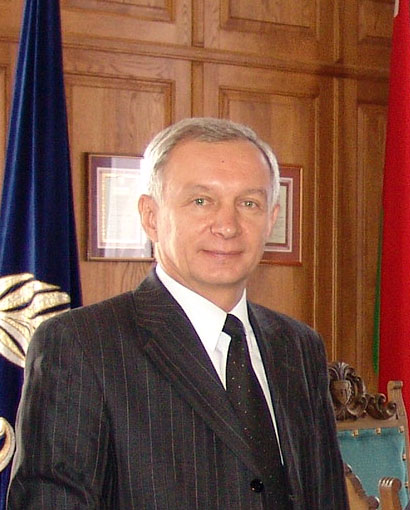 I am pleased to welcome you at the Belarusian State University, a leading national university in the Republic of Belarus. The BSU is a big educational, scientific and production institution that has a high position in the world. For example, according to QS international ranking in 2015 BSU is among 430 best world universities. The BSU is the only Belarusian university in the list of the prestigious Times Higher Education World University Rankings. Our university aims at providing students with the best methods and the latest technologies of knowledge acquisition. There are 16 Faculties, 6 Educational institutes and 10 Educational establishments which provide training on undergraduate and post-graduate levels of education. We offer a variety of educational programs at all levels of education. The Higher Education Program is organized at the BSU major Faculties and Educational Institutes through 56 specialties and more than 250 specializations. Training along the Master’s Degree Program is conducted through 48 specialties. The PhD Program which is aimed to prepare highly qualified researchers holding a candidate of science (Ph.D.) degree is provided through 142 specialties of different branches of science. In order to equip international students with the Russian Language and learning strategies and skills which enable them to study professional disciplines and be admitted to a degree programs the BSU provides pre-university education program. The maintenance of research excellence has been a very high priority and all our courses benefit from being taught in an active research environment. Today the BSU includes 10 research and development institutes and centers, 41 research and developments laboratories, 10 innovation and production enterprises. Annually more than 1000 various scientific publications and more than 5000 articles are publishes, more than 100 scientific and practical conferences are held. Belarusian State University is one of the leading universities at the market of development projects. Currently, the university holds 297 assignments (tasks) on 12 state programs of research. BSU is a leading organization and executor in 8 programs. Our university belongs to a highly internationalized university community and puts a great attention to cooperation with foreign partners both at inter-university level and within international projects framework. About 2500 foreign students study at BSU every year. 25-30 international projects focused on academic exchanges, modernization of university management, design of joint study programs, development of infrastructure, organization of conferences, seminars and other events within such programs as Tempus, Erasmus Mundus, Jean Monnet, EU Cross-Border Cooperation, DAAD, FPB-Belarus, SIDA, VISBY, Baltic University, CIMO, Visegrad Fund, CEI Fund, Eurasia, UNICEF, UNESCO and many others are implemented at BSU annually. Academic mobility takes particular importance in the modern world today and is the main component of the inter-university cooperation. More than 1500 teachers, young scientists, undergraduates, master students and postgraduate students of the Belarusian State University travel abroad every year to undergo scientific training, deliver lectures, participate in conferences, as well as to do research and make joint international projects. As a conclusion, I hope that the discussions and exchanges of ideas at the Symposium held in our university will be valuable for all participants. I wish you successful work and all the very best. Sergey V. Ablameyko, Academician, Rector, Belarusian State UniversitySponsors       	Belarusian State University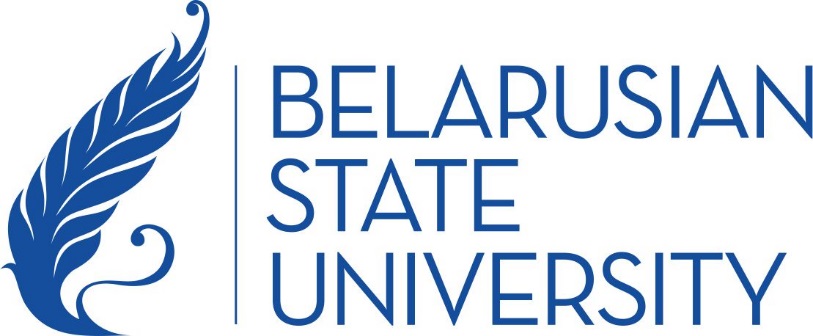 		United Institute of Informatics Problems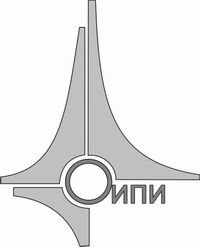 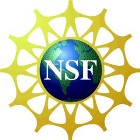                                    		National Science Foundation        	Georgia State University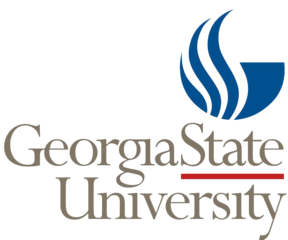 ISBRA 2016 ProgramSunday, June 5, 2016 Café “Mensk”, vulica Savieckaja 9 (ул. Советская, 9)Monday, June 6, 2016Belarusian State UniversityTuesday, June 7, 2016Belarusian State UniversityWednesday, June 8, 2016Belarusian State UniversityImportant addressesAbout Belarusian State UniversityThe Belarusian State University (BSU) is a leading scientific, educational, innovation and cultural center of the Republic of Belarus. It was founded on October 30, 1921. Today at the BSU near 7400 employees carry out their duties and 2500 of them occupy full-time teaching positions within university's major faculties and institutes. The BSU teaching staff includes 15 academicians and 16 Corresponding Members of the National Academy of Science of Belarus, 400 Doctors of Science and 1840 PhD degree holders.  The BSU students’ community consists of more than 30,000 undergraduate and graduate students, postgraduate and postdoctoral students. More than 1700 international students from 53 countries of world are pursuing their education at the BSU.The entire complex of the BSU includes 16 faculties and 6 educational institutes, 10 educational establishments, 10 research and development institutes and centers, 41 research and developments laboratories, 10 innovation and production enterprises. According to major international rankings the BSU is among 2 per cent of world leading universities out of 30 thousand educational institutions. Annually more than 1000 various scientific publications and more than 5000 articles are publishes, more than 100 scientific and practical conferences are held.Among BSU alumni is a Nobel Prize winner, several prominent scientists, educationalists and political leaders working in many countries of the world.About United Institute of Informatics ProblemsUnited Institute of Informatics Problems of  the National Academy of Sciences of Belarus is the leading organization in Belarus in fundamental and applied research on information technologies: CAD/CAM/CAE systems, applied mathematics, high performance parallel computing, bioinformatics and medical informatics, geoinformation systems, digital cartogragraphic systems, Space informatics, GRID-technologies. The Institute is the provider of scientific and educational Internet networks in Belarus. It takes part in state recommendations on information technologies implementation, scientific support of informatization processes, prognosis in related science and technology fields in Belarus, high skill specialists training.The staff of the institute is about 390 persons including 148 research workers: 1 Corresponding Member of the National Academy of Science of Belarus, 15 Doctors of Science and  68 – with PhD degree. 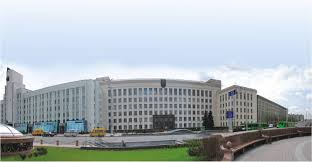 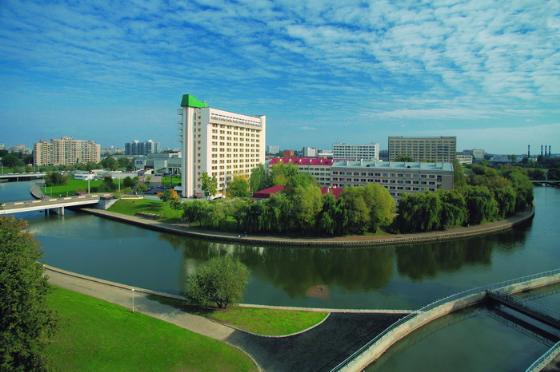 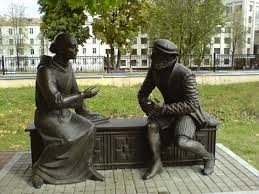 About Belarusian State UniversityThe Belarusian State University (BSU) is a leading scientific, educational, innovation and cultural center of the Republic of Belarus. It was founded on October 30, 1921. Today at the BSU near 7400 employees carry out their duties and 2500 of them occupy full-time teaching positions within university's major faculties and institutes. The BSU teaching staff includes 15 academicians and 16 Corresponding Members of the National Academy of Science of Belarus, 400 Doctors of Science and 1840 PhD degree holders.  The BSU students’ community consists of more than 30,000 undergraduate and graduate students, postgraduate and postdoctoral students. More than 1700 international students from 53 countries of world are pursuing their education at the BSU.The entire complex of the BSU includes 16 faculties and 6 educational institutes, 10 educational establishments, 10 research and development institutes and centers, 41 research and developments laboratories, 10 innovation and production enterprises. According to major international rankings the BSU is among 2 per cent of world leading universities out of 30 thousand educational institutions. Annually more than 1000 various scientific publications and more than 5000 articles are publishes, more than 100 scientific and practical conferences are held.Among BSU alumni is a Nobel Prize winner, several prominent scientists, educationalists and political leaders working in many countries of the world.About United Institute of Informatics ProblemsUnited Institute of Informatics Problems of  the National Academy of Sciences of Belarus is the leading organization in Belarus in fundamental and applied research on information technologies: CAD/CAM/CAE systems, applied mathematics, high performance parallel computing, bioinformatics and medical informatics, geoinformation systems, digital cartogragraphic systems, Space informatics, GRID-technologies. The Institute is the provider of scientific and educational Internet networks in Belarus. It takes part in state recommendations on information technologies implementation, scientific support of informatization processes, prognosis in related science and technology fields in Belarus, high skill specialists training.The staff of the institute is about 390 persons including 148 research workers: 1 Corresponding Member of the National Academy of Science of Belarus, 15 Doctors of Science and  68 – with PhD degree. About Belarusian State UniversityThe Belarusian State University (BSU) is a leading scientific, educational, innovation and cultural center of the Republic of Belarus. It was founded on October 30, 1921. Today at the BSU near 7400 employees carry out their duties and 2500 of them occupy full-time teaching positions within university's major faculties and institutes. The BSU teaching staff includes 15 academicians and 16 Corresponding Members of the National Academy of Science of Belarus, 400 Doctors of Science and 1840 PhD degree holders.  The BSU students’ community consists of more than 30,000 undergraduate and graduate students, postgraduate and postdoctoral students. More than 1700 international students from 53 countries of world are pursuing their education at the BSU.The entire complex of the BSU includes 16 faculties and 6 educational institutes, 10 educational establishments, 10 research and development institutes and centers, 41 research and developments laboratories, 10 innovation and production enterprises. According to major international rankings the BSU is among 2 per cent of world leading universities out of 30 thousand educational institutions. Annually more than 1000 various scientific publications and more than 5000 articles are publishes, more than 100 scientific and practical conferences are held.Among BSU alumni is a Nobel Prize winner, several prominent scientists, educationalists and political leaders working in many countries of the world.About United Institute of Informatics ProblemsUnited Institute of Informatics Problems of  the National Academy of Sciences of Belarus is the leading organization in Belarus in fundamental and applied research on information technologies: CAD/CAM/CAE systems, applied mathematics, high performance parallel computing, bioinformatics and medical informatics, geoinformation systems, digital cartogragraphic systems, Space informatics, GRID-technologies. The Institute is the provider of scientific and educational Internet networks in Belarus. It takes part in state recommendations on information technologies implementation, scientific support of informatization processes, prognosis in related science and technology fields in Belarus, high skill specialists training.The staff of the institute is about 390 persons including 148 research workers: 1 Corresponding Member of the National Academy of Science of Belarus, 15 Doctors of Science and  68 – with PhD degree. About Belarusian State UniversityThe Belarusian State University (BSU) is a leading scientific, educational, innovation and cultural center of the Republic of Belarus. It was founded on October 30, 1921. Today at the BSU near 7400 employees carry out their duties and 2500 of them occupy full-time teaching positions within university's major faculties and institutes. The BSU teaching staff includes 15 academicians and 16 Corresponding Members of the National Academy of Science of Belarus, 400 Doctors of Science and 1840 PhD degree holders.  The BSU students’ community consists of more than 30,000 undergraduate and graduate students, postgraduate and postdoctoral students. More than 1700 international students from 53 countries of world are pursuing their education at the BSU.The entire complex of the BSU includes 16 faculties and 6 educational institutes, 10 educational establishments, 10 research and development institutes and centers, 41 research and developments laboratories, 10 innovation and production enterprises. According to major international rankings the BSU is among 2 per cent of world leading universities out of 30 thousand educational institutions. Annually more than 1000 various scientific publications and more than 5000 articles are publishes, more than 100 scientific and practical conferences are held.Among BSU alumni is a Nobel Prize winner, several prominent scientists, educationalists and political leaders working in many countries of the world.About United Institute of Informatics ProblemsUnited Institute of Informatics Problems of  the National Academy of Sciences of Belarus is the leading organization in Belarus in fundamental and applied research on information technologies: CAD/CAM/CAE systems, applied mathematics, high performance parallel computing, bioinformatics and medical informatics, geoinformation systems, digital cartogragraphic systems, Space informatics, GRID-technologies. The Institute is the provider of scientific and educational Internet networks in Belarus. It takes part in state recommendations on information technologies implementation, scientific support of informatization processes, prognosis in related science and technology fields in Belarus, high skill specialists training.The staff of the institute is about 390 persons including 148 research workers: 1 Corresponding Member of the National Academy of Science of Belarus, 15 Doctors of Science and  68 – with PhD degree. About Belarusian State UniversityThe Belarusian State University (BSU) is a leading scientific, educational, innovation and cultural center of the Republic of Belarus. It was founded on October 30, 1921. Today at the BSU near 7400 employees carry out their duties and 2500 of them occupy full-time teaching positions within university's major faculties and institutes. The BSU teaching staff includes 15 academicians and 16 Corresponding Members of the National Academy of Science of Belarus, 400 Doctors of Science and 1840 PhD degree holders.  The BSU students’ community consists of more than 30,000 undergraduate and graduate students, postgraduate and postdoctoral students. More than 1700 international students from 53 countries of world are pursuing their education at the BSU.The entire complex of the BSU includes 16 faculties and 6 educational institutes, 10 educational establishments, 10 research and development institutes and centers, 41 research and developments laboratories, 10 innovation and production enterprises. According to major international rankings the BSU is among 2 per cent of world leading universities out of 30 thousand educational institutions. Annually more than 1000 various scientific publications and more than 5000 articles are publishes, more than 100 scientific and practical conferences are held.Among BSU alumni is a Nobel Prize winner, several prominent scientists, educationalists and political leaders working in many countries of the world.About United Institute of Informatics ProblemsUnited Institute of Informatics Problems of  the National Academy of Sciences of Belarus is the leading organization in Belarus in fundamental and applied research on information technologies: CAD/CAM/CAE systems, applied mathematics, high performance parallel computing, bioinformatics and medical informatics, geoinformation systems, digital cartogragraphic systems, Space informatics, GRID-technologies. The Institute is the provider of scientific and educational Internet networks in Belarus. It takes part in state recommendations on information technologies implementation, scientific support of informatization processes, prognosis in related science and technology fields in Belarus, high skill specialists training.The staff of the institute is about 390 persons including 148 research workers: 1 Corresponding Member of the National Academy of Science of Belarus, 15 Doctors of Science and  68 – with PhD degree. 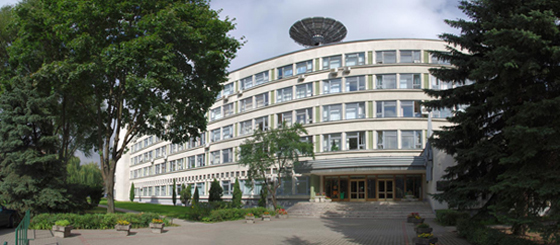 About Belarusian State UniversityThe Belarusian State University (BSU) is a leading scientific, educational, innovation and cultural center of the Republic of Belarus. It was founded on October 30, 1921. Today at the BSU near 7400 employees carry out their duties and 2500 of them occupy full-time teaching positions within university's major faculties and institutes. The BSU teaching staff includes 15 academicians and 16 Corresponding Members of the National Academy of Science of Belarus, 400 Doctors of Science and 1840 PhD degree holders.  The BSU students’ community consists of more than 30,000 undergraduate and graduate students, postgraduate and postdoctoral students. More than 1700 international students from 53 countries of world are pursuing their education at the BSU.The entire complex of the BSU includes 16 faculties and 6 educational institutes, 10 educational establishments, 10 research and development institutes and centers, 41 research and developments laboratories, 10 innovation and production enterprises. According to major international rankings the BSU is among 2 per cent of world leading universities out of 30 thousand educational institutions. Annually more than 1000 various scientific publications and more than 5000 articles are publishes, more than 100 scientific and practical conferences are held.Among BSU alumni is a Nobel Prize winner, several prominent scientists, educationalists and political leaders working in many countries of the world.About United Institute of Informatics ProblemsUnited Institute of Informatics Problems of  the National Academy of Sciences of Belarus is the leading organization in Belarus in fundamental and applied research on information technologies: CAD/CAM/CAE systems, applied mathematics, high performance parallel computing, bioinformatics and medical informatics, geoinformation systems, digital cartogragraphic systems, Space informatics, GRID-technologies. The Institute is the provider of scientific and educational Internet networks in Belarus. It takes part in state recommendations on information technologies implementation, scientific support of informatization processes, prognosis in related science and technology fields in Belarus, high skill specialists training.The staff of the institute is about 390 persons including 148 research workers: 1 Corresponding Member of the National Academy of Science of Belarus, 15 Doctors of Science and  68 – with PhD degree. About Belarusian State UniversityThe Belarusian State University (BSU) is a leading scientific, educational, innovation and cultural center of the Republic of Belarus. It was founded on October 30, 1921. Today at the BSU near 7400 employees carry out their duties and 2500 of them occupy full-time teaching positions within university's major faculties and institutes. The BSU teaching staff includes 15 academicians and 16 Corresponding Members of the National Academy of Science of Belarus, 400 Doctors of Science and 1840 PhD degree holders.  The BSU students’ community consists of more than 30,000 undergraduate and graduate students, postgraduate and postdoctoral students. More than 1700 international students from 53 countries of world are pursuing their education at the BSU.The entire complex of the BSU includes 16 faculties and 6 educational institutes, 10 educational establishments, 10 research and development institutes and centers, 41 research and developments laboratories, 10 innovation and production enterprises. According to major international rankings the BSU is among 2 per cent of world leading universities out of 30 thousand educational institutions. Annually more than 1000 various scientific publications and more than 5000 articles are publishes, more than 100 scientific and practical conferences are held.Among BSU alumni is a Nobel Prize winner, several prominent scientists, educationalists and political leaders working in many countries of the world.About United Institute of Informatics ProblemsUnited Institute of Informatics Problems of  the National Academy of Sciences of Belarus is the leading organization in Belarus in fundamental and applied research on information technologies: CAD/CAM/CAE systems, applied mathematics, high performance parallel computing, bioinformatics and medical informatics, geoinformation systems, digital cartogragraphic systems, Space informatics, GRID-technologies. The Institute is the provider of scientific and educational Internet networks in Belarus. It takes part in state recommendations on information technologies implementation, scientific support of informatization processes, prognosis in related science and technology fields in Belarus, high skill specialists training.The staff of the institute is about 390 persons including 148 research workers: 1 Corresponding Member of the National Academy of Science of Belarus, 15 Doctors of Science and  68 – with PhD degree. Message from the General ChairsMessage from the General ChairsMessage from the General ChairsMessage from the General Chairs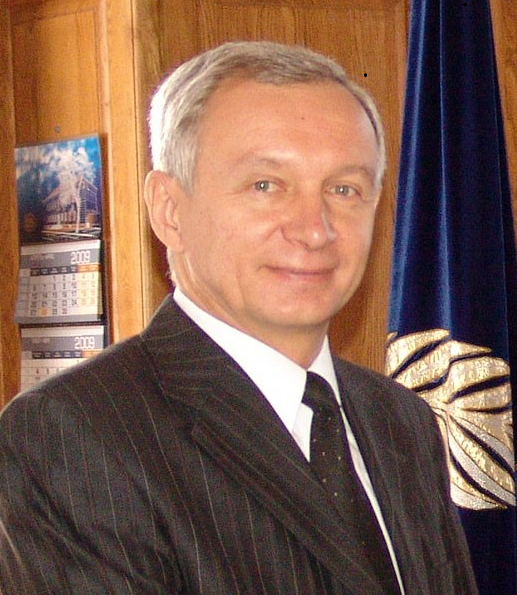 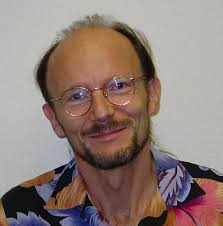 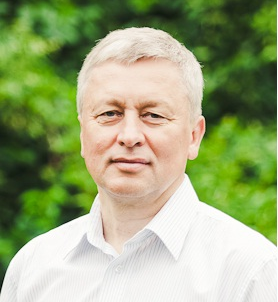 We are delighted to welcome you  to the 12th International Symposium on Bioinformatics Research and Applications (ISBRA 2016) being held on the campus of Belarusian State University in historic city of Minsk. We are honored to serve the international community by bringing together scholars, scientists and students from academia, laboratories, and industry to this premier meeting. We would like to thank Program Chairs Anu Bourgeois, Pavel Skums, Xiang Wan and Alex Zelikovsky for putting together a terrific technical program. We thank the program committee and reviewers for their hard work, and also thank all authors who submitted papers and abstracts for their contributions. We believe that you will enjoy all contributed and keynote talks this week!We are grateful to the Local Organizing Chair Dmitry G. Medvedev and also Yury M. Metelsky for help in coordinating ISBRA 2016.  We thank the Finance Chairs Yury Metelsky and Alex Zelikovsky for their outstanding job in managing the bank account and registration system. We also thank the Publicity Chair Erin-Elizabeth A. Durham for her assistance in publicizing the symposium. Finally, we thank the Publications Chair Igor E. Tom for his efforts.We would like to recognize Belarusian State University for hosting ISBRA 2016. Last but not least, we would like to thank our sponsors: the National Science Foundation, Belarusian State University and United Institute of Informatics Problems of National Academy of Sciences of Belarus.  Thanks to their generous support we have been able to award travel fellowships to several graduate students and post-doctoral scholars from different countries of the world. We hope you will have a wonderful time at the symposium and enjoy Belarus - the beautiful country in the heart of EuropeSergei V. Ablameyko, Belarusian State UniversityBernard Moret, École Polytechnique Fédérale de LausanneAlexander V. Tuzikov, United Institute of Informatics ProblemsWe are delighted to welcome you  to the 12th International Symposium on Bioinformatics Research and Applications (ISBRA 2016) being held on the campus of Belarusian State University in historic city of Minsk. We are honored to serve the international community by bringing together scholars, scientists and students from academia, laboratories, and industry to this premier meeting. We would like to thank Program Chairs Anu Bourgeois, Pavel Skums, Xiang Wan and Alex Zelikovsky for putting together a terrific technical program. We thank the program committee and reviewers for their hard work, and also thank all authors who submitted papers and abstracts for their contributions. We believe that you will enjoy all contributed and keynote talks this week!We are grateful to the Local Organizing Chair Dmitry G. Medvedev and also Yury M. Metelsky for help in coordinating ISBRA 2016.  We thank the Finance Chairs Yury Metelsky and Alex Zelikovsky for their outstanding job in managing the bank account and registration system. We also thank the Publicity Chair Erin-Elizabeth A. Durham for her assistance in publicizing the symposium. Finally, we thank the Publications Chair Igor E. Tom for his efforts.We would like to recognize Belarusian State University for hosting ISBRA 2016. Last but not least, we would like to thank our sponsors: the National Science Foundation, Belarusian State University and United Institute of Informatics Problems of National Academy of Sciences of Belarus.  Thanks to their generous support we have been able to award travel fellowships to several graduate students and post-doctoral scholars from different countries of the world. We hope you will have a wonderful time at the symposium and enjoy Belarus - the beautiful country in the heart of EuropeSergei V. Ablameyko, Belarusian State UniversityBernard Moret, École Polytechnique Fédérale de LausanneAlexander V. Tuzikov, United Institute of Informatics ProblemsWe are delighted to welcome you  to the 12th International Symposium on Bioinformatics Research and Applications (ISBRA 2016) being held on the campus of Belarusian State University in historic city of Minsk. We are honored to serve the international community by bringing together scholars, scientists and students from academia, laboratories, and industry to this premier meeting. We would like to thank Program Chairs Anu Bourgeois, Pavel Skums, Xiang Wan and Alex Zelikovsky for putting together a terrific technical program. We thank the program committee and reviewers for their hard work, and also thank all authors who submitted papers and abstracts for their contributions. We believe that you will enjoy all contributed and keynote talks this week!We are grateful to the Local Organizing Chair Dmitry G. Medvedev and also Yury M. Metelsky for help in coordinating ISBRA 2016.  We thank the Finance Chairs Yury Metelsky and Alex Zelikovsky for their outstanding job in managing the bank account and registration system. We also thank the Publicity Chair Erin-Elizabeth A. Durham for her assistance in publicizing the symposium. Finally, we thank the Publications Chair Igor E. Tom for his efforts.We would like to recognize Belarusian State University for hosting ISBRA 2016. Last but not least, we would like to thank our sponsors: the National Science Foundation, Belarusian State University and United Institute of Informatics Problems of National Academy of Sciences of Belarus.  Thanks to their generous support we have been able to award travel fellowships to several graduate students and post-doctoral scholars from different countries of the world. We hope you will have a wonderful time at the symposium and enjoy Belarus - the beautiful country in the heart of EuropeSergei V. Ablameyko, Belarusian State UniversityBernard Moret, École Polytechnique Fédérale de LausanneAlexander V. Tuzikov, United Institute of Informatics ProblemsWe are delighted to welcome you  to the 12th International Symposium on Bioinformatics Research and Applications (ISBRA 2016) being held on the campus of Belarusian State University in historic city of Minsk. We are honored to serve the international community by bringing together scholars, scientists and students from academia, laboratories, and industry to this premier meeting. We would like to thank Program Chairs Anu Bourgeois, Pavel Skums, Xiang Wan and Alex Zelikovsky for putting together a terrific technical program. We thank the program committee and reviewers for their hard work, and also thank all authors who submitted papers and abstracts for their contributions. We believe that you will enjoy all contributed and keynote talks this week!We are grateful to the Local Organizing Chair Dmitry G. Medvedev and also Yury M. Metelsky for help in coordinating ISBRA 2016.  We thank the Finance Chairs Yury Metelsky and Alex Zelikovsky for their outstanding job in managing the bank account and registration system. We also thank the Publicity Chair Erin-Elizabeth A. Durham for her assistance in publicizing the symposium. Finally, we thank the Publications Chair Igor E. Tom for his efforts.We would like to recognize Belarusian State University for hosting ISBRA 2016. Last but not least, we would like to thank our sponsors: the National Science Foundation, Belarusian State University and United Institute of Informatics Problems of National Academy of Sciences of Belarus.  Thanks to their generous support we have been able to award travel fellowships to several graduate students and post-doctoral scholars from different countries of the world. We hope you will have a wonderful time at the symposium and enjoy Belarus - the beautiful country in the heart of EuropeSergei V. Ablameyko, Belarusian State UniversityBernard Moret, École Polytechnique Fédérale de LausanneAlexander V. Tuzikov, United Institute of Informatics ProblemsMessage from the Program Chairs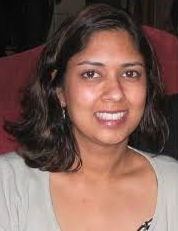 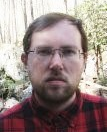 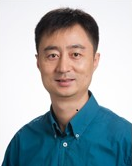 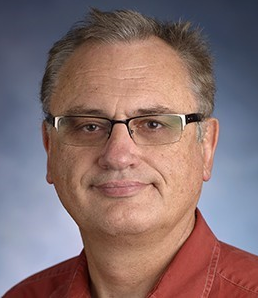 On behalf of the Program Committee, we would like to welcome you to the he 12th edition of the International Symposium on Bioinformatics Research and Applications (ISBRA 2016), held on June 5-8, 2016 at the Belarusian State University in Minsk, Belarus. The symposium provides a forum for the exchange of ideas and results among researchers, developers, and practitioners working on all aspects of bioinformatics and computational biology and their applications.This year we received 77 submissions in response to the call for extended abstracts. The Program Committee decided to accept 42 of them for publication in the proceedings and oral presentation at the symposium.  We have also received 23 submissions in response to the call for short abstracts.  The technical program features invited keynote talks by five distinguished speakers. Dr. Teresa M. Przytycka from National Institutes of Health will speak on network perspective on genetic variations: from model organisms to diseases, Prof. Ion Mandoiu from University of Connecticut will speak on challenges and opportunities in single cell genomics, Prof. Alexander Schoenhuth from Centrum Wiskunde and Informatica will speak on dealing with uncertainties in big genome data, Prof. Ilya Vakser from University of Kansas will speak on genome-wide structural modeling of protein-protein interactions and Prof. Max Alekseyev from George Washington University will speak on multi-genome scaffold co-assembly based on the analysis of gene orders and genomic repeats.We would like to thank the Program Committee members and external reviewers for volunteering their time to review and discuss symposium papers. We would like to extend special thanks to the Steering and General Chairs of the symposium for their leadership, and to the Finance, Publicity, Workshops, Local Organization, and Publications Chairs for their hard work in making ISBRA 2016 a successful event. Last but not least we would like to thank all authors for presenting their work at the symposium. Anu Bourgeois, Georgia State UniversityPavel Skums, Centers for Disease Control and PreventionXiang Wan, Hong Kong Baptist UniversityAlex Zelikovsky, Georgia State UniversityKeynote SpeakersKeynote SpeakersKeynote SpeakersKeynote SpeakersKeynote SpeakersKeynote SpeakersKeynote Speakers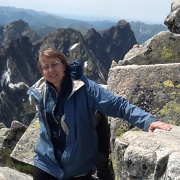 Teresa M. Przytycka Senior Investigator Computational Biology Branch,The National Center for Biotechnology InformationNational Institutes of HealthTeresa M. Przytycka Senior Investigator Computational Biology Branch,The National Center for Biotechnology InformationNational Institutes of HealthTeresa M. Przytycka Senior Investigator Computational Biology Branch,The National Center for Biotechnology InformationNational Institutes of HealthTeresa M. Przytycka Senior Investigator Computational Biology Branch,The National Center for Biotechnology InformationNational Institutes of Health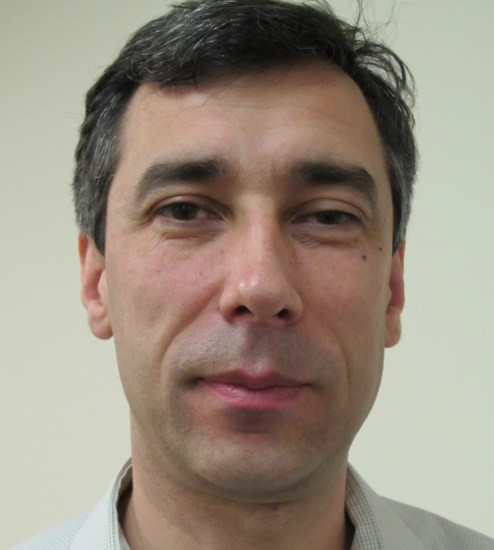 Ion Mandoiu ProfessorComputer Science and Engineering DepartmentUniversity of ConnecticutIon Mandoiu ProfessorComputer Science and Engineering DepartmentUniversity of ConnecticutIon Mandoiu ProfessorComputer Science and Engineering DepartmentUniversity of ConnecticutIon Mandoiu ProfessorComputer Science and Engineering DepartmentUniversity of Connecticut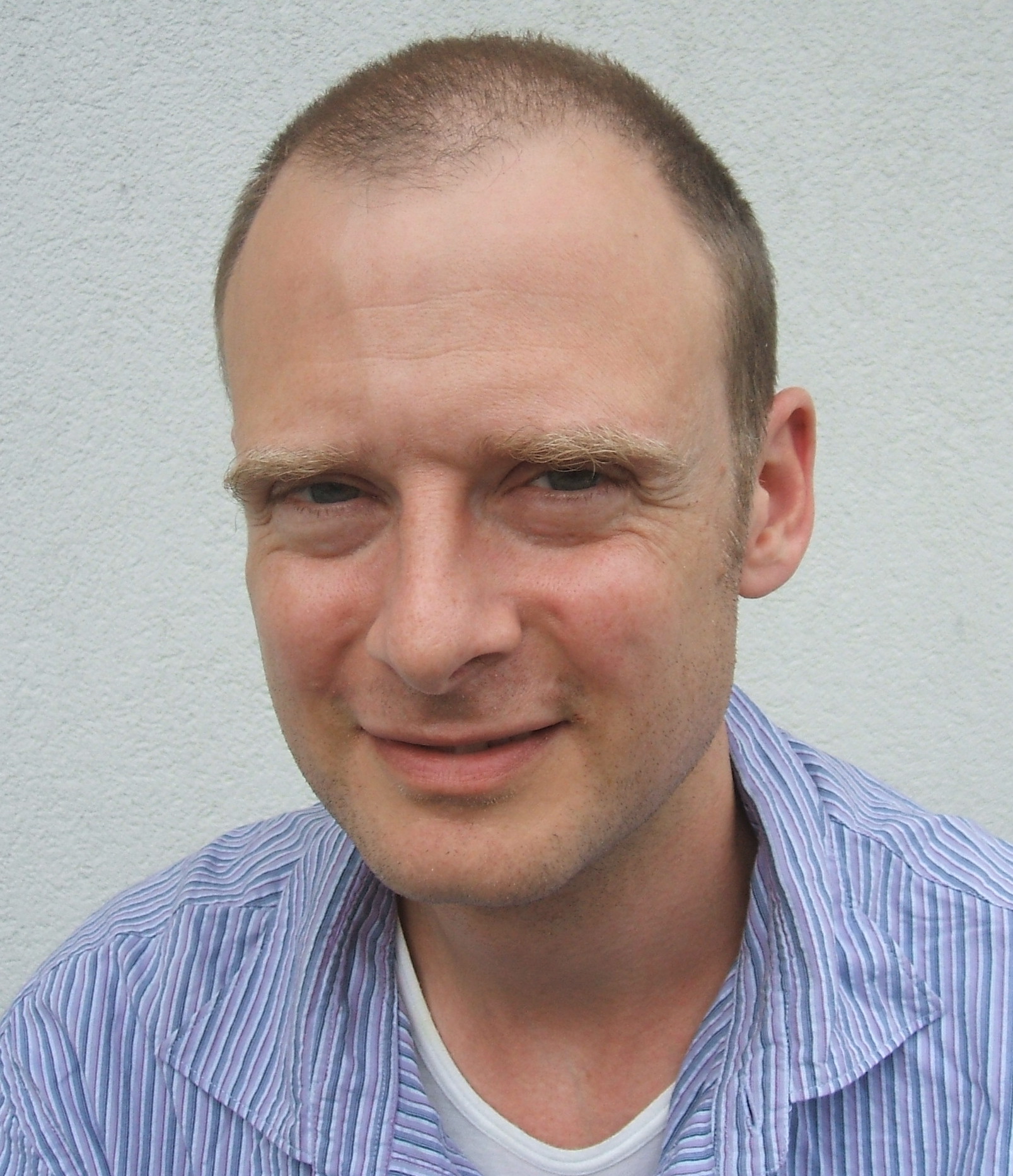 Alexander Schoenhuth Senior Researcher Computational Genomics Research GroupCentrum Wiskunde and InformaticaAlexander Schoenhuth Senior Researcher Computational Genomics Research GroupCentrum Wiskunde and InformaticaAlexander Schoenhuth Senior Researcher Computational Genomics Research GroupCentrum Wiskunde and InformaticaAlexander Schoenhuth Senior Researcher Computational Genomics Research GroupCentrum Wiskunde and Informatica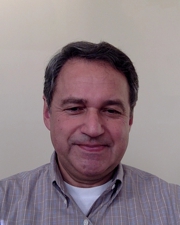 Ilya Vakser Professor and Director,Center for Computational BiologyUniversity of KansasIlya Vakser Professor and Director,Center for Computational BiologyUniversity of KansasIlya Vakser Professor and Director,Center for Computational BiologyUniversity of KansasIlya Vakser Professor and Director,Center for Computational BiologyUniversity of Kansas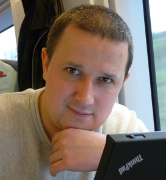 Max AlekseyevAssociate ProfessorDepartment of Mathematics and Computational Biology InstituteGeorge Washington University	Max AlekseyevAssociate ProfessorDepartment of Mathematics and Computational Biology InstituteGeorge Washington University	Max AlekseyevAssociate ProfessorDepartment of Mathematics and Computational Biology InstituteGeorge Washington University	Max AlekseyevAssociate ProfessorDepartment of Mathematics and Computational Biology InstituteGeorge Washington University	Symposium OrganizersSteering CommitteeDan Gusfield (UC Davis)Ion Mandoiu (UConn)Yi Pan (GSU), ChairMarie-France Sagot (INRIA)Ying Xu (UGA)Alexander Zelikovsky (GSU) General ChairsSergei V. Ablameyko (BSU)Bernard Moret (EPFL)Alexander V. Tuzikov (UIIP) Program ChairsAnu Bourgeois (GSU)Pavel Skums (CDC)Xiang Wan (HKBU)Alex Zelikovsky (GSU) Finance ChairsYury M. Metelsky (BSU)Alex Zelikovsky (GSU) Publications ChairIgor E.Tom (UIIP) Local Organization ChairDmitry G. Medvedev (BSU) Publicity ChairErin-Elizabeth A. Durham (GSU)WebmasterIgor Mandric (GSU)
Symposium OrganizersSteering CommitteeDan Gusfield (UC Davis)Ion Mandoiu (UConn)Yi Pan (GSU), ChairMarie-France Sagot (INRIA)Ying Xu (UGA)Alexander Zelikovsky (GSU) General ChairsSergei V. Ablameyko (BSU)Bernard Moret (EPFL)Alexander V. Tuzikov (UIIP) Program ChairsAnu Bourgeois (GSU)Pavel Skums (CDC)Xiang Wan (HKBU)Alex Zelikovsky (GSU) Finance ChairsYury M. Metelsky (BSU)Alex Zelikovsky (GSU) Publications ChairIgor E.Tom (UIIP) Local Organization ChairDmitry G. Medvedev (BSU) Publicity ChairErin-Elizabeth A. Durham (GSU)WebmasterIgor Mandric (GSU)
Symposium OrganizersSteering CommitteeDan Gusfield (UC Davis)Ion Mandoiu (UConn)Yi Pan (GSU), ChairMarie-France Sagot (INRIA)Ying Xu (UGA)Alexander Zelikovsky (GSU) General ChairsSergei V. Ablameyko (BSU)Bernard Moret (EPFL)Alexander V. Tuzikov (UIIP) Program ChairsAnu Bourgeois (GSU)Pavel Skums (CDC)Xiang Wan (HKBU)Alex Zelikovsky (GSU) Finance ChairsYury M. Metelsky (BSU)Alex Zelikovsky (GSU) Publications ChairIgor E.Tom (UIIP) Local Organization ChairDmitry G. Medvedev (BSU) Publicity ChairErin-Elizabeth A. Durham (GSU)WebmasterIgor Mandric (GSU)
Symposium OrganizersSteering CommitteeDan Gusfield (UC Davis)Ion Mandoiu (UConn)Yi Pan (GSU), ChairMarie-France Sagot (INRIA)Ying Xu (UGA)Alexander Zelikovsky (GSU) General ChairsSergei V. Ablameyko (BSU)Bernard Moret (EPFL)Alexander V. Tuzikov (UIIP) Program ChairsAnu Bourgeois (GSU)Pavel Skums (CDC)Xiang Wan (HKBU)Alex Zelikovsky (GSU) Finance ChairsYury M. Metelsky (BSU)Alex Zelikovsky (GSU) Publications ChairIgor E.Tom (UIIP) Local Organization ChairDmitry G. Medvedev (BSU) Publicity ChairErin-Elizabeth A. Durham (GSU)WebmasterIgor Mandric (GSU)
Symposium OrganizersSteering CommitteeDan Gusfield (UC Davis)Ion Mandoiu (UConn)Yi Pan (GSU), ChairMarie-France Sagot (INRIA)Ying Xu (UGA)Alexander Zelikovsky (GSU) General ChairsSergei V. Ablameyko (BSU)Bernard Moret (EPFL)Alexander V. Tuzikov (UIIP) Program ChairsAnu Bourgeois (GSU)Pavel Skums (CDC)Xiang Wan (HKBU)Alex Zelikovsky (GSU) Finance ChairsYury M. Metelsky (BSU)Alex Zelikovsky (GSU) Publications ChairIgor E.Tom (UIIP) Local Organization ChairDmitry G. Medvedev (BSU) Publicity ChairErin-Elizabeth A. Durham (GSU)WebmasterIgor Mandric (GSU)
Committee MembersCommittee MembersCommittee MembersCommittee MembersCommittee MembersCommittee MembersKamal Al Nasr (Tennessee State University)Sahar Al Seesi (University of Connecticut)Max Alekseyev (George Washington University)Mukul S. Bansal (University of Connecticut)Robert Beiko (Dalhousie University)Paola Bonizzoni (Universita di Milano-Bicocca)Anu Bourgeois (Georgia State University)Zhipeng Cai (Georgia State University)D. S. Campo Rendon (Centers for Disease Control and Prevention)Doina Caragea (Kansas State University)Tien-Hao Chang (National Cheng Kung University) Ovidiu Daescu (University of Texas at Dallas)Amitava Datta (University of Western Australia)Jorge Duitama (International Center for Tropical Agriculture)Oliver Eulenstein (Iowa State University)Lin Gao (Xidian University) Lesley Greene (Old Dominion University)Katia Guimaraes (Universidade Federal de Pernambuco)Jiong Guo (Universitaet des Saarlandes)Jieyue He (Southeast University)Jing He (Old Dominion University)Zengyou He (Hong Kong University of Science and Technology)Steffen Heber (North Carolina State University)Jinling Huang (East Carolina University)Ming-Yang Kao (Northwestern University)Yury Khudyakov Centers for Disease Control and Prevention)Wooyoung Kim (University of Washington Bothell)Danny Krizanc (Wesleyan University)Yaohang Li (Old Dominion University)Min Li (Central South University)Jing Li (Case Western Reserve University)Shuai Cheng Li (City University of Hong Kong)Ion Mandoiu (University of Connecticut)Fenglou Mao (University of Georgia)Osamu Maruyama (Kyushu University)Giri Narasimhan (Florida International University)Bogdan Pasaniuc (University of California at Los Angeles)Steven Pascal (Old Dominion University)Andrei Paun (University of Bucharest)Nadia Pisanti (Universita di Pisa) Russell Schwartz (Carnegie Mellon University)Joao Setubal (University of Sao Paulo)Xinghua Shi (University of North Carolina at Charlotte)Yi Shi (Jiao Tong University) Pavel Skums (Centers for Disease Control and Prevention)Ileana Streinu (Smith College) Zhengchang Su (University of North Carolina at Charlotte)Steffen Heber (North Carolina State University)Jinling Huang (East Carolina University)Ming-Yang Kao (Northwestern University)Yury Khudyakov Centers for Disease Control and Prevention)Wooyoung Kim (University of Washington Bothell)Danny Krizanc (Wesleyan University)Yaohang Li (Old Dominion University)Min Li (Central South University)Jing Li (Case Western Reserve University)Shuai Cheng Li (City University of Hong Kong)Ion Mandoiu (University of Connecticut)Fenglou Mao (University of Georgia)Osamu Maruyama (Kyushu University)Giri Narasimhan (Florida International University)Bogdan Pasaniuc (University of California at Los Angeles)Steven Pascal (Old Dominion University)Andrei Paun (University of Bucharest)Nadia Pisanti (Universita di Pisa) Russell Schwartz (Carnegie Mellon University)Joao Setubal (University of Sao Paulo)Xinghua Shi (University of North Carolina at Charlotte)Yi Shi (Jiao Tong University) Pavel Skums (Centers for Disease Control and Prevention)Ileana Streinu (Smith College) Zhengchang Su (University of North Carolina at Charlotte)Steffen Heber (North Carolina State University)Jinling Huang (East Carolina University)Ming-Yang Kao (Northwestern University)Yury Khudyakov Centers for Disease Control and Prevention)Wooyoung Kim (University of Washington Bothell)Danny Krizanc (Wesleyan University)Yaohang Li (Old Dominion University)Min Li (Central South University)Jing Li (Case Western Reserve University)Shuai Cheng Li (City University of Hong Kong)Ion Mandoiu (University of Connecticut)Fenglou Mao (University of Georgia)Osamu Maruyama (Kyushu University)Giri Narasimhan (Florida International University)Bogdan Pasaniuc (University of California at Los Angeles)Steven Pascal (Old Dominion University)Andrei Paun (University of Bucharest)Nadia Pisanti (Universita di Pisa) Russell Schwartz (Carnegie Mellon University)Joao Setubal (University of Sao Paulo)Xinghua Shi (University of North Carolina at Charlotte)Yi Shi (Jiao Tong University) Pavel Skums (Centers for Disease Control and Prevention)Ileana Streinu (Smith College) Zhengchang Su (University of North Carolina at Charlotte)Wing-Kin Sung (National University of Singapore)Sing-Hoi Sze (Texas A&M University)Weitian Tong (Georgia Southern University)Gabriel Valiente (Technical University of Catalonia)Xiang Wan (Hong Kong Baptist University)Jianxin Wang (Central South University)Li-San Wang (University of Pennsylvania)Peng Wang (Shanghai Advanced Research Institute)Lusheng Wang (City University of Hong Kong)Seth Weinberg (Old Dominion University)Fangxiang Wu (University of Saskatchewan)Yufeng Wu (University of Connecticut)Minzhu Xie (Hunan Normal University)Dechang Xu (Harbin Institute of Technology)Can Yang (Hong Kong Baptist University)Ashraf Yaseen (Texas A&M University-Kingsville)Guoxian Yu (Southwest University) Alex Zelikovsky (Georgia State University)Yanqing Zhang (Georgia State University)Fa Zhang (Institute of Computing Technology)Leming Zhou (University of Pittsburgh)Fengfeng Zhou (Chinese Academy of Sciences)Quan Zou (Xiamen University)Wing-Kin Sung (National University of Singapore)Sing-Hoi Sze (Texas A&M University)Weitian Tong (Georgia Southern University)Gabriel Valiente (Technical University of Catalonia)Xiang Wan (Hong Kong Baptist University)Jianxin Wang (Central South University)Li-San Wang (University of Pennsylvania)Peng Wang (Shanghai Advanced Research Institute)Lusheng Wang (City University of Hong Kong)Seth Weinberg (Old Dominion University)Fangxiang Wu (University of Saskatchewan)Yufeng Wu (University of Connecticut)Minzhu Xie (Hunan Normal University)Dechang Xu (Harbin Institute of Technology)Can Yang (Hong Kong Baptist University)Ashraf Yaseen (Texas A&M University-Kingsville)Guoxian Yu (Southwest University) Alex Zelikovsky (Georgia State University)Yanqing Zhang (Georgia State University)Fa Zhang (Institute of Computing Technology)Leming Zhou (University of Pittsburgh)Fengfeng Zhou (Chinese Academy of Sciences)Quan Zou (Xiamen University)5:00pm- 8:00pmRegistration and ReceptionCafé “Mensk”, vulica Savieckaja 9 7:30am- 8:10amRegistrationRectorate Building8:10am-  8:30amWelcome Remarks
Prof. Dr. Sergey V. AblameykoGreat Hall of Rectorate Building8:30am-9:30amPlenary SessionChair: Alex ZelikovskyPlenary SessionChair: Alex ZelikovskyGreat Hall of Rectorate BuildingGreat Hall of Rectorate BuildingKeynote talkNetwork perspective on genetic variations: from model organisms to diseasesTeresa M. Przytycka, National Institutes of HealthKeynote talkNetwork perspective on genetic variations: from model organisms to diseasesTeresa M. Przytycka, National Institutes of Health9:30am-9:50am9:30am-9:50amCoffee BreakCoffee Break9:50am-11:55am9:50am-11:55amParallel Sessions 1Parallel Sessions 1Parallel Sessions 1Parallel Sessions 1Parallel Sessions 1Parallel Sessions 112:00pm-1:30pm12:00pm-1:30pm12:00pm-1:30pmLunch Lunch Lunch Cafeteria of Rectorate Building 1:30pm-2:30pm1:30pm-2:30pm1:30pm-2:30pmPlenary SessionChair: Alexander TuzikovPlenary SessionChair: Alexander TuzikovGreat Hall of Rectorate BuildingGreat Hall of Rectorate BuildingKeynote talkGenome-wide structural modeling of protein-protein interactions Ilya Vakser, University of KansasKeynote talkGenome-wide structural modeling of protein-protein interactions Ilya Vakser, University of Kansas2:30pm-2:50pmCoffee BreakCoffee BreakCoffee Break2:50pm-4:05pmParallel Sessions 2Parallel Sessions 24:05pm-4:25pmCoffee Break4:25pm-5:40pm4:25pm-5:40pm4:25pm-5:40pmParallel Sessions 3Parallel Sessions 36:00pmMinsk excursionMinsk excursionMinsk excursionRectorate BuildingRectorate Building8:30am-9:30amPlenary SessionChair: Ion MandoiuPlenary SessionChair: Ion MandoiuPhysics Faculty Building, Lecture Hall 418Physics Faculty Building, Lecture Hall 418Physics Faculty Building, Lecture Hall 418Keynote talkMulti-genome scaffold co-assembly based on the analysis of gene orders and genomic repeats Max Alekseyev, George Washington UniversityKeynote talkMulti-genome scaffold co-assembly based on the analysis of gene orders and genomic repeats Max Alekseyev, George Washington UniversityKeynote talkMulti-genome scaffold co-assembly based on the analysis of gene orders and genomic repeats Max Alekseyev, George Washington University9:30am-9:50am9:30am-9:50amCoffee BreakCoffee BreakCoffee Break9:50am-11:55amParallel Sessions 4Parallel Sessions 412:00pm-1:30pmLunchCafé “Mensk”, vulica Savieckaja 9Café “Mensk”, vulica Savieckaja 91:30pm-2:30pmPlenary SessionChair: Alex ZelikovskyPhysics Faculty Building, Lecture Hall 418Keynote talkDealing with uncertainties in big genome data Alexander Schoenhuth, Centrum Wiskunde & Informatica2:30pm-2:50pmCoffee Break2:50pm-4:05pmParallel Sessions 5Parallel Sessions 54:05pm-4:25pmCoffee BreakCoffee Break4:25pm-5:40pmParallel Sessions 6Parallel Sessions 67:00pmBanquet Café “Mensk”, vulica Savieckaja 98:30am-9:30am8:30am-9:30amPlenary SessionChair: Pavel SkumsPlenary SessionChair: Pavel SkumsGreat Hall of Rectorate buildingGreat Hall of Rectorate buildingGreat Hall of Rectorate buildingKeynote talkChallenges and opportunities in single cell genomicsIon Mandoiu, University of ConnecticutKeynote talkChallenges and opportunities in single cell genomicsIon Mandoiu, University of Connecticut9:30am-9:50am9:30am-9:50am9:30am-9:50amCoffee BreakCoffee Break9:50am-11:55am9:50am-11:55am9:50am-11:55amParallel Sessions 7Parallel Sessions 712:00pm-1:30pm12:00pm-1:30pm12:00pm-1:30pmLunchLunchLunchCafeteria of Rectorate Building Cafeteria of Rectorate Building 1:30pm-2:45pmParallel Sessions 8Parallel Sessions 82:45pm-3:05pmCoffee BreakCoffee Break3:05pm-4:20pmParallel Sessions 9Parallel Sessions 94:30pmClosing Remarks Closing Remarks Closing Remarks Great Hall of Rectorate BuildingRectorate Buildingvulica Babrujskaja 5а(ул. Бобруйская 5а)Registration (Monday-Wednesday), Plenary and Parallel SessionsPhysics Faculty Building vulica Babrujskaja 5(ул. Бобруйская 5)Parallel SessionsCafé “Mensk”vulica Savieckaja 9 (ул. Советская, 9)Registration and Reception (Sunday), Lunch and Banquet (Tuesday)